# 5.1 Editando alguns parâmetros gráficosgraficos <- read.table("esaligna.csv", header=T, sep= ",", dec=".")head(graficos)# Com par()plot(graficos$dap~graficos$ht)par(cex=1, cex.lab=1.3, cex.main= 2, las= 1, bty= "l",  tcl=0.5, mar= c(5,5,5,3))plot(graficos$dap~graficos$ht, xlab= "Altura (m)", ylab= "Diâmetros à altura do peito (cm)", main= "Esaligna")# retornando para o padrãopar()par(mfrow=c(1,1), bty= "o", cex=1, mar=c(2,2,2,1.5))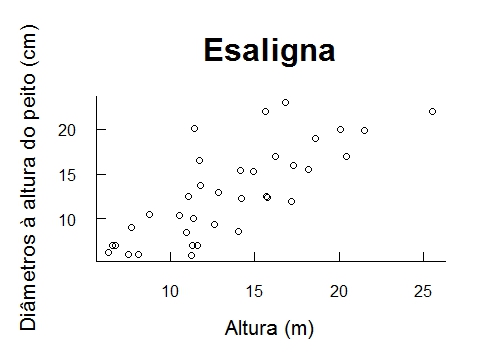 #5.2 Dois gráficos juntos# Gráfico 1par(mfrow=c(1,2))par(cex=1, cex.lab=1, cex.main= 1, las= 1, bty= "o", tcl=0.3, mar= c(5,5,5,3))boxplot(graficos$dap~graficos$talhao, xlab= "Talhao", ylab= "Dap", main= "a")# Gráfico 2v.talhao= factor(graficos$talhao)  #transformando talhao em fatorlevels(v.talhao)table(v.talhao)media.dap= tapply(graficos$dap, graficos$talhao, FUN= mean) desvio.dap= tapply(graficos$dap, graficos$talhao, FUN= sd)length(desvio.dap)dap.media.desvio= data.frame(media.dap,desvio.dap)plot(dap.media.desvio,  xlab= "Talhao", ylab= "Dap media", main= "b")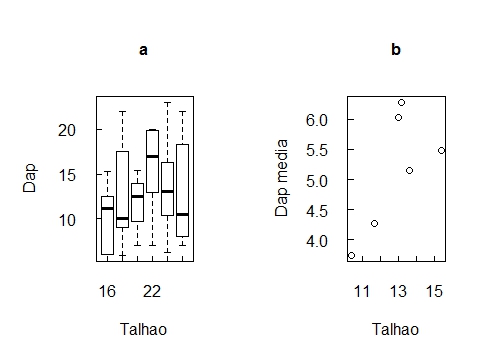 